How to add USclub ID # to Game Cards for Coaches/PlayersClick on the event name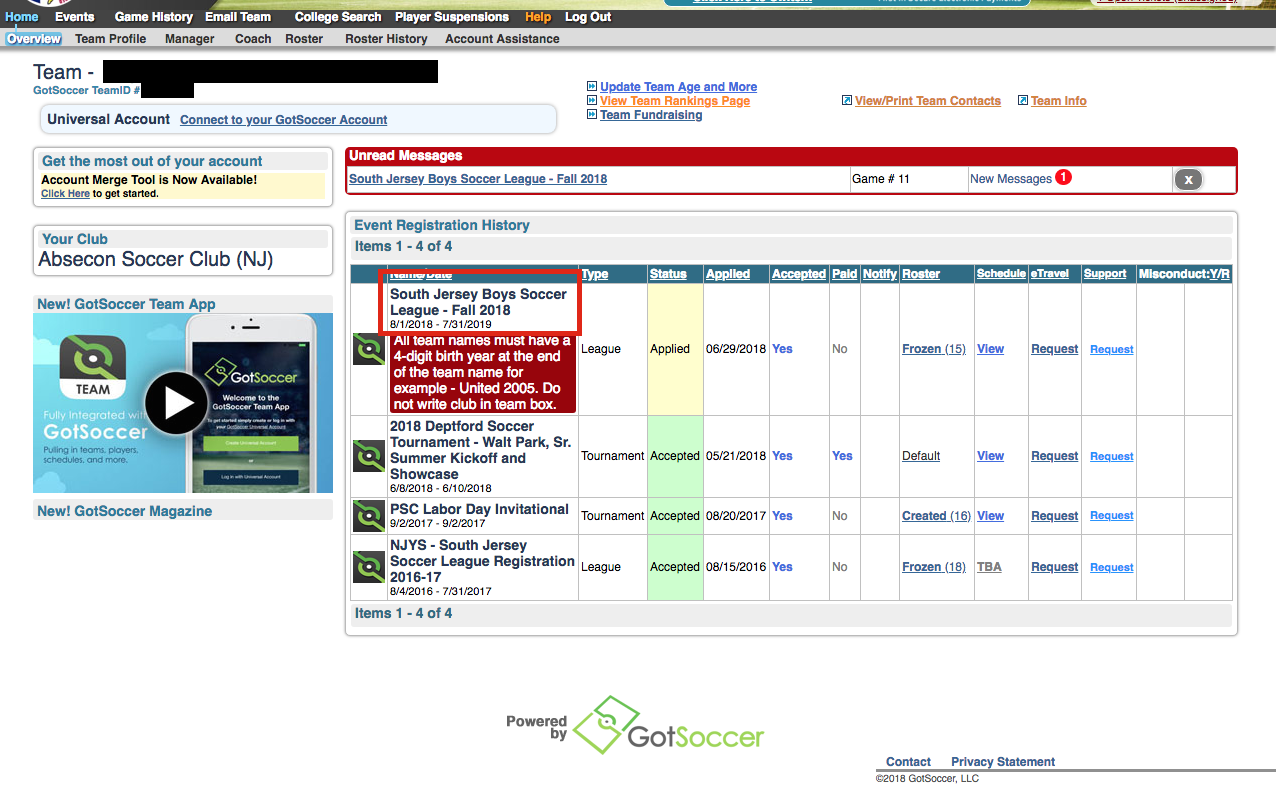 Click on “Player ID numbers” and change it from Default to Us Club.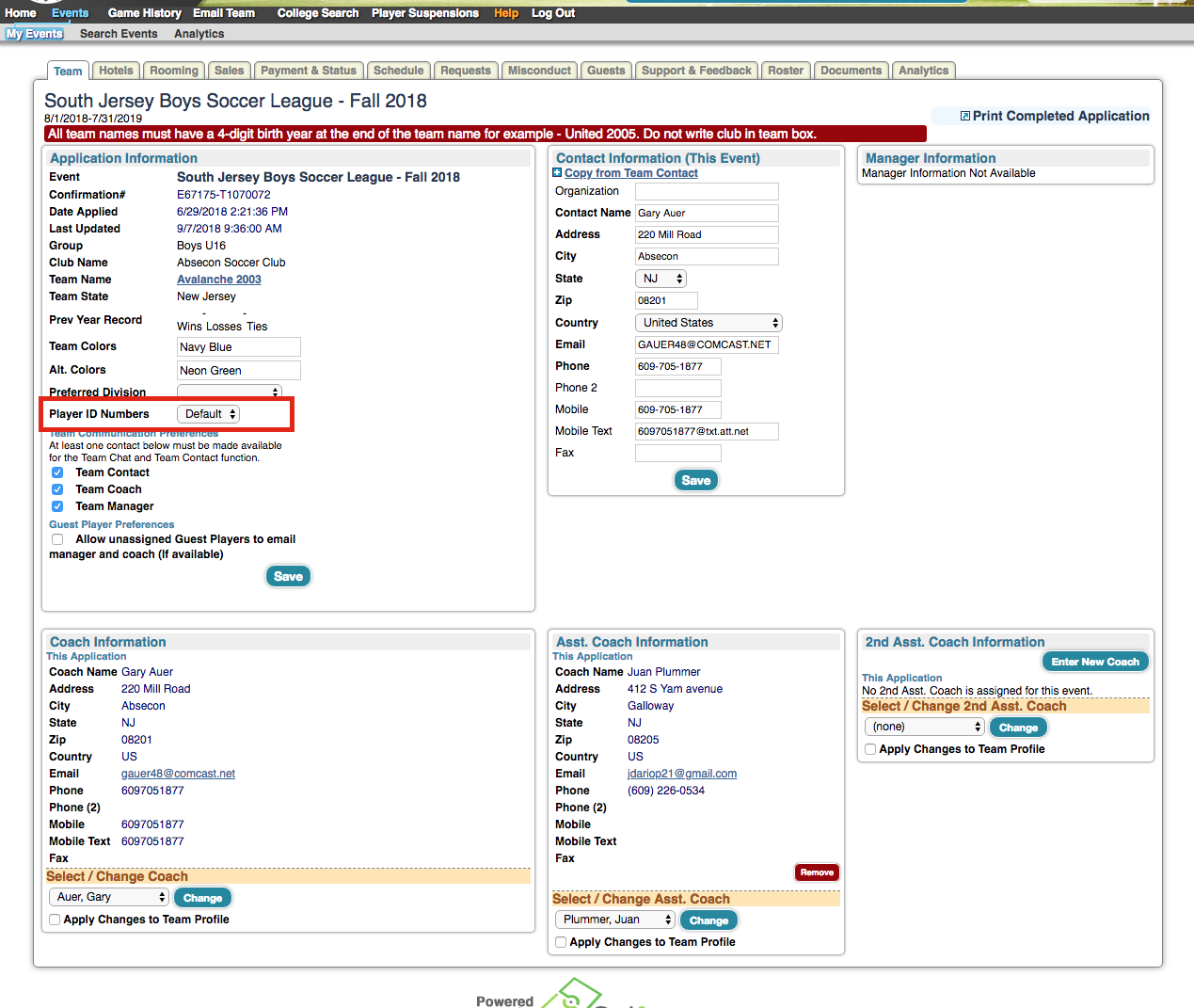 Click “save” and your coaches/players should be corrected.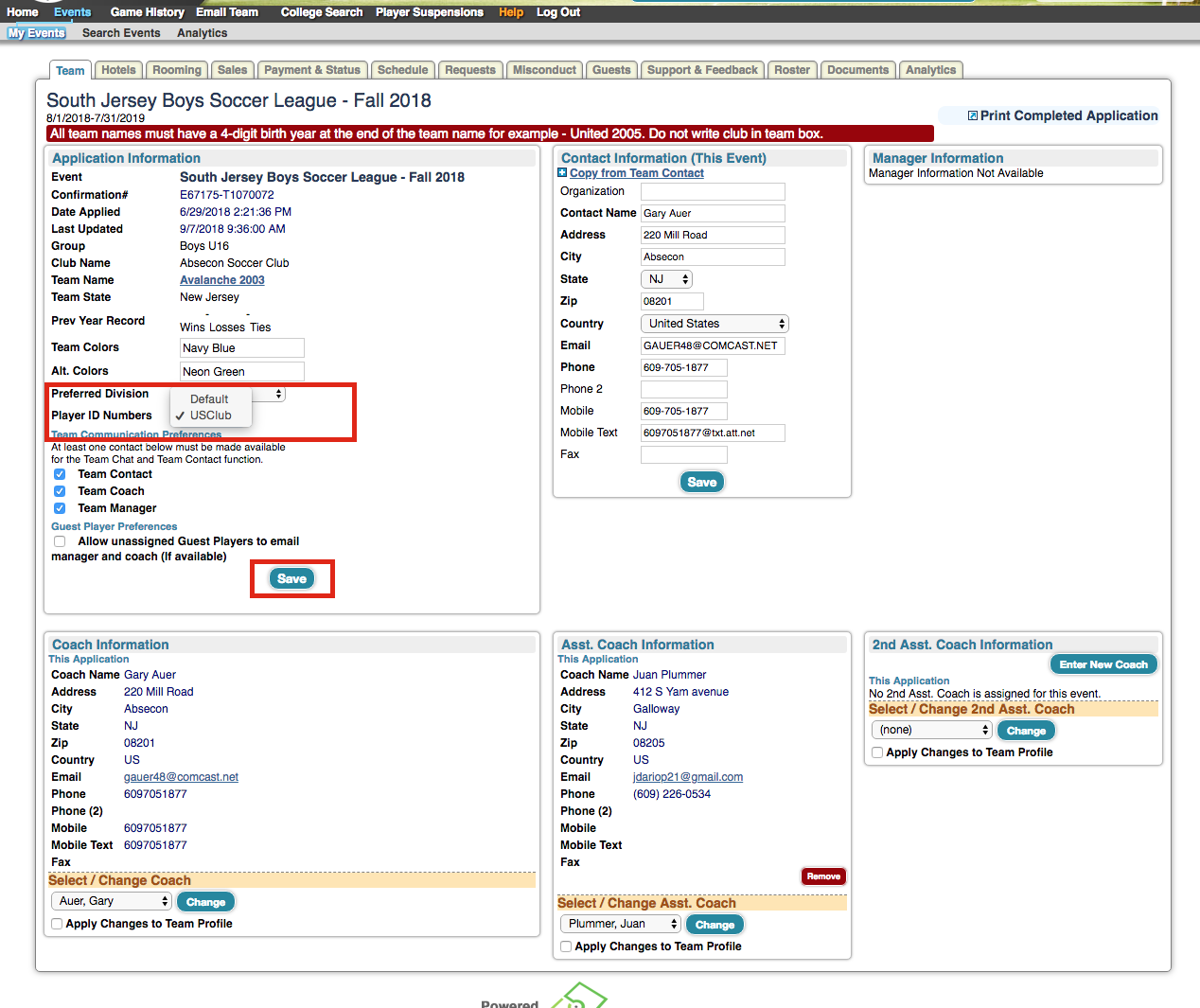 